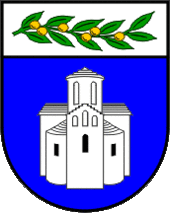 ZADARSKA ŽUPANIJAUPRAVNI ODJEL ZA JAVNU NABAVU I UPRAVLJANJE IMOVINOMBožidara Petranovića 8, ZadarPOZIV NA DOSTAVU PONUDEu postupku jednostavne nabave radova (elektro i telekomunikacijski) na investicijskom održavanju zgrade Zadarske županijeEvidencijski broj: 82-21-JNKLASA: 406-01/21-03/44URBROJ: 2198/1-17/1-21-3Zadar, 15. listopada 2021. godineSadržaj:				POZIV NA DOSTAVU PONUDENaručitelj Zadarska županija, Božidara Petranovića 8, Zadar, OIB: 56204655363 pokrenula je postupak jednostavne nabave radova (elektro i telekomunikacijskih) na investicijskom održavanju zgrade Zadarske županije, evidencijski broj: 82-21-JN, a za koju, sukladno članku 12. stavku 1. Zakona o javnoj nabavi („Narodne novine“ broj: 120/16), nije obvezan primijeniti Zakon o javnoj nabavi za predmetnu nabavu.Temeljem članka 16. Pravilnika o provedbi postupaka jednostavne nabave („Službeni glasnik Zadarske županije“ broj: 5/18) javnom objavom na mrežnoj stranici Zadarske županije upućuje se gospodarskim subjektima poziv na dostavu ponuda sukladno slijedećim uvjetima i zahtjevima koji predstavljaju osnovne elemente za izradu ponude.OPĆI PODACI Opći podaci o naručiteljuZADARSKA ŽUPANIJABožidara Petranovića 823000 ZADAR OIB: 56204655363Telefon: 023/ 350-350Telefaks: 023/ 350-319 Mrežna stranica: www.zadarska-zupanija.hr Osoba ili služba zadužena za komunikaciju s gospodarskim subjektimaUpravni odjel za javnu nabavu i upravljanje imovinom, Odsjek za javnu nabavuKontakt osobe: Anita Mijić ili Mira OrlovićTelefon: 023/ 350-317 ili 023/350-300Telefaks: 023/ 350-361Adresa elektronske pošte: nabava@zadarska-zupanija.hrOvaj Poziv na dostavu ponuda objavljen je na mrežnoj stranici naručitelja www.zadarska-zupanija.hr, gdje će biti objavljene i sve eventualne izmjene Poziva.PODACI O PREDMETU NABAVEEvidencijski broj nabave: Evidencijski broj nabave je 82-21-JNProcijenjena vrijednost predmeta nabave: 40.000,00 kuna bez PDV-a Opis predmeta nabave Predmet nabave investicijsko održavanje zgrade Zadarske županije odnosi se na izvođenje radova i rekonstrukcije telekomunikacijske mreže, a sve kako bi se predmetnim radovima adaptirali postojeći prostori u prizemlju zgrade u uredske prostore za potrebe Zadarske županije. Naručitelj ima potrebu za izvođenjem radova na novim telekomunikacijskim instalacijama koji obuhvaćaju;postavljanje i ugradnja UTP CAT 6 kabela u instalacijski kanal, dobava i ugradnja patch panela, ranžiranje instalacije te spajanje na panele (44 spajanja)dobava i ugradnja optičkog kabela, ugradnja kabela dijelom unutar objekta, a dijelom na vanjskoj fasadidobava i ugradnja ladice za optički kabel, te spajanje optičkih niti (OTDR mjerenje, testiranje kabela)optički pretvarač gigabit,dobava i ugradnja plastičnog kanala dimenzija 40x20mm koji se polaže vertikalno na poziciju priključnice, te instalacijskog kanala 100x60mm koji se polaže vodoravno na visini 3 m, s spustevima prema pozicijama priključnica,dobava i ugradnja potrebnih sajli i natezača,dobava i ugradnja priključnica na krajevima kabela•	   dobava i ugradnja zidnog mrežnog ormar 15U 540 x450mm, jednodijelni ispitivanje instalacije i testiranje priključnica,odvoz i zbrinjavanje otpada i nepotrebnog materijala.Prilikom izvođenja radova, ponuditelj čija ponuda bude odabrana se mora pridržavati uputa Naručitelja. Sve eventualne štete, gubitke i troškove koji proizlaze kao posljedica ili rezultat aktivnosti vezanih uz radove, a uvjetovani su izvoditeljevom krivnjom ili odgovornošću, ponuditelj će nadoknaditi o svom trošku.Ponuditelji mogu obići lokaciju/urede upoznati se s postojećim stanjem, te prikupiti sve potrebne podatke koji su potrebni za izradu ponude i preuzimanje ugovorne obveze. Ponuditelji koji smatraju da nema potrebe za obilaskom mjesta izvođenja radova, suglasni su da su upoznati sa svim činjenicama vezanim za formiranje cijene predmeta nabave. U skladu s navedenim, cijena iskazana u ponudi ponuditelja, bez obzira da li je obišao mjesto izvođenja radova ili nije, smatra se konačnom i ponuditelji nemaju pravo tražiti podmirenje nikakvih dodatnih troškova. Troškove obilaska snosi gospodarski subjekt.Radovi se izvode u uredima u prizemlju i u potkrovlju uredskih prostorija na adresi iz točke 2.5. ovog Poziva.CPV oznaka i naziv prema Uredbi o uvjetima primjene Jedinstvenog rječnika javne nabave (CPV): 64221000-1.Količina i tehnička specifikacija predmeta nabaveKoličina i vrsta predmeta nabave u cijelosti je iskazana u Troškovniku koji je sastavni dio ovog Poziva.Količina iskazana u troškovniku je predviđena (okvirna). Stvarno nabavljena količina predmeta nabave može biti veća ili manja od predviđene količine. Naručitelj se ne obvezuje na realizaciju navedenih količina u cijelosti. Stvarna realizacija ovisna je o potrebama i raspoloživim financijskim sredstvima naručitelja.Mjesto izvršenja ugovoraZadarska županija, J.J.Strossmayera 20, ZadarRok početka i završetka izvršenja ugovoraPonuditelju čija ponuda bude odabrana dostavit će se Narudžbenica.Rok završetka radova je 10 kalendarskih dana od dana dostave narudžbenice odabranom ponuditelju/izvođaču. Odabrani ponuditelj, tj. izvođač dužan je Naručitelja odmah izvijestiti da su radovi koji su predmet nabave završeni, te je dužan, bez odgode, po pozivu Naručitelja pristupiti primopredaji o čemu se sastavlja zapisnik.Rok valjanosti ponude60 dana od dana isteka roka za dostavu ponuda. Rok valjanosti ponude mora biti naveden u ponudbenom listu koji je sastavni dio ovog Poziva.OSNOVE ZA ISKLJUČENJE GOSPODARSKOG SUBJEKTAObveze plaćanja dospjelih poreznih obveza i obveza za mirovinsko i zdravstveno osiguranjePonuditelj u ponudi mora priložiti potvrdu porezne uprave ili drugog nadležnog tijela u državi poslovnog nastana gospodarskog subjekta, koja ne smije biti starija od 30 dana od dana objave ovog Poziva.Iz navedenog dokaza mora biti razvidno da je ponuditelj ispunio obveze plaćanja dospjelih poreznih obveza i obveza za mirovinsko i zdravstveno osiguranje, odnosno da mu je temeljem posebnih propisa odobrena odgoda plaćanja navedenih obveza.Naručitelj će isključiti ponuditelja iz postupka nabave ako utvrdi da nije ispunio obveze plaćanja dospjelih poreznih obveza i obveza za mirovinsko i zdravstveno osiguranje.SPOSOBNOST ZA OBAVLJANJE PROFESIONALNE DJELATNOSTI Upis u sudski, obrtni, strukovni ili drugi odgovarajući registar države sjedišta gospodarskog subjekta. Ponuditelj mora dokazati svoj upis u sudski, obrtni, strukovni ili drugi odgovarajući registar države sjedišta gospodarskog subjekta. Upis u registar dokazuje se odgovarajućim izvodom, a ako se oni ne izdaju u državi sjedišta gospodarskog subjekta, gospodarski subjekt može dostaviti izjavu s ovjerom potpisa kod nadležnog tijela.Izvod ili izjava ne smiju biti stariji od tri mjeseca računajući od dana objave ovog Poziva.TEHNIČKA I STRUČNA SPOSOBNOSTKao dokazi tehničke i stručne sposobnosti za izvršenje predmeta nabave traže se:Tehnička i stručna sposobnost za izvršenje ugovoraGospodarski subjekt mora dokazati da raspolaže s odgovarajućim tehničkim sredstvima i osobama koje posjeduju stručno znanje i iskustvo potrebno za izvršenje predmeta nabave.Kao dokaz ponuditelj u ponudi mora dostaviti:Izjavu gospodarskog subjekta da raspolaže s odgovarajućim tehničkim sredstvima i osobama koje posjeduju stručno znanje i iskustvo potrebno za izvršenje usluge koja je predmet nabave. Izjavu je potrebno ovjeriti pečatom i potpisom osobe ovlaštene za zastupanje ponuditelja-Prilog 2. Dostava traženih dokumenataDokumente tražene u točki 3.i 4. ovog Poziva, ponuditelj može dostaviti u neovjerenoj preslici pri čemu se neovjerenom preslikom smatra i neovjereni ispis elektroničke isprave.Naručitelj može radi provjere istinitosti podataka:Od ponuditelja zatražiti dostavu izvornika ili ovjerenih preslika tih dokumenata u primjerenom roku i/iliObratiti se izdavatelju dokumenata ili nadležnim tijelima.Ako je dokumentacija koju je ponuditelj trebao dostaviti nepotpuna, naručitelj može, poštujući načela jednakog tretmana i transparentnosti, zahtijevati od ponuditelja da dopune dokumentaciju u primjerenom roku ne kraćem od 5 dana.Ukoliko se utvrdi da je ponuditelj dostavio lažne podatke, Naručitelj će ga isključiti iz postupka nabave. KRITERIJ ZA ODABIR PONUDE Naručitelj donosi Odluku o odabiru ekonomski najpovoljnije ponude prema kriteriju za odabir ponude. Kriterij za odabir ponude je ekonomski najpovoljnija ponuda. Relativni ponder 100% cijena.Ako su dvije ili više valjanih ponuda jednako rangirane prema kriteriju za odabir ponude, naručitelj će odabrati ponudu koja je zaprimljena ranije.CIJENA PONUDECijena ponude piše se brojkama u apsolutnom iznosu zaokruženo na dvije decimale, te mora biti izražena u kunama. Ponuditelj mora dostaviti ponudu za cjelokupan predmet nabave, za sve stavke na način kako je to definirano Troškovnikom. Prilikom ispunjavanja troškovnika ponuditelj je dužan ispuniti sve stavke troškovnika. Ponuditelji u troškovniku predmeta nabave upisuju jediničnu cijenu bez PDV-a, Ukupnu cijenu bez PDV-a, ukupnu cijenu ponude bez PDV-a, iznos PDV-a, ukupnu cijenu ponude s PDV-om. Jedinična cijena iz ponude je nepromjenjiva. U cijenu ponude uključeni su svi troškovi i popusti na ukupnu cijenu ponude, bez poreza koji se iskazuje posebno iza cijene.  Ako ponuditelj nije u sustavu PDV-a ili je predmet nabave oslobođen PDV-a, na mjesto predviđeno za upis cijene ponude s PDV-om, upisuje se isti iznos kao što je upisan na mjestu predviđenom za upis cijene ponude bez PDV-a, a mjesto predviđeno za upis PDV-a ostavlja se prazno. Ako ponuditelj ne postupi u skladu sa zahtjevima iz ove točke, ili promjeni tekst ili količine navedene u Obrascu troškovnika smatrat će se da je takav troškovnik nepotpun i nevažeći, te će ponuda biti odbačena kao neprihvatljiva. ROK, NAČIN I UVJETI PLAĆANJAPlaćanje se obavlja na temelju uredno izvršenih radova i na temelju ispostavljenog e- računa u roku od trideset (30) dana od dana zaprimanja e-računa u strukturiranom elektroničkom obliku putem centralnog informacijskog posrednika (FINA), na IBAN ponuditelja.Račun treba glasiti na: ZADARSKA ŽUPANIJA, Božidara Petranovića 8, 23000 Zadar, s pozivom na broj narudžbenice i mjestom izvođenja radova. U privitku računa mora biti Zapisnik o primopredaji radova ovjeren od strane izvođača i naručitelja.Predujam isključen, kao i traženje sredstava osiguranja plaćanja od strane gospodarskog subjekta.Na zakašnjele uplate odabrani ponuditelj ima pravo naručitelju obračunati zakonsku zateznu kamatu. U slučaju slanja opomena odabrani ponuditelj nema pravo na naplatu troškova opomena.UPUTA O ISPRAVNOM NAČINU IZRADE PONUDEPri izradi ponude ponuditelj se mora pridržavati zahtjeva i uvjeta iz ovog Poziva.Ponuda, zajedno sa pripadajućom dokumentacijom, izrađuje se na hrvatskom jeziku i latiničnom pismu.  Sadržaj ponudePonuda treba sadržavati:Ponudbeni list (ispunjen, potpisan i pečatiran od strane ovlaštene osobe ponuditelja),Troškovnik (ispunjen, potpisan i pečatiran od strane ovlaštene osobe ponuditelja),Ostale dokumente tražene ovim Pozivom.Način izrade ponudePonuda se izrađuje u papirnatom obliku na način da čini cjelinu. Ako zbog opsega ili drugih objektivnih okolnosti ponuda ne može biti izrađena na način da čini cjelinu, onda se izrađuje u dva ili više dijelova. Ponuda se predaje u izvorniku. Ponuda se uvezuje na način da se onemogući naknadno vađenje ili umetanje listova.Ako je ponuda izrađena u dva ili više dijelova, svaki dio se uvezuje na način da onemogući naknadno vađenje ili umetanje listova. Propisani tekst dokumentacije za nadmetanje (uključujući troškovnik) ne smije se mijenjati i nadopunjavati. Stranice ponude označavaju brojem na način da je vidljiv redni broj stranice i ukupan broj stranica ponude. Kada je ponuda izrađena od više dijelova, stranice se označavaju na način da svaki sljedeći dio započinje rednim brojem koji se nastavlja na redni broj stranice kojim završava prethodni dio. Ako je dio ponude izvorno numeriran (npr. katalozi, brošure i sl.) ponuditelj ne mora taj dio ponude ponovno numerirati. Ponude se pišu neizbrisivom tintom. Ispravci u ponudi moraju biti izrađeni na način da su vidljivi. Ispravci moraju uz navod datuma ispravka biti potvrđeni potpisom ponuditelja. NAČIN DOSTAVE PONUDE Ponuda mora biti izrađena u skladu s točkom 9. ovog Poziva, te se dostavlja u papirnatom obliku, u zatvorenoj omotnici.Do isteka roka za dostavu ponuda ponuditelj može dostaviti izmjenu ili dopunu svoje ponude. Izmjena i/ili dopuna ponude dostavlja se na isti način kao i osnovna ponuda s obveznom naznakom da se radi o izmjeni i/ili dopuni ponude. Ponuditelj može do isteka roka za dostavu ponude pisanom izjavom odustati od svoje dostavljene ponude. Pisana izjava dostavlja se na isti način kao i ponuda s obveznom naznakom da se radi o odustajanju ponude. Ponuda pristigla nakon isteka roka za dostavu ponuda neće se otvarati, te će se kao zakašnjela ponuda vratiti ponuditelju koji ju je dostavio.Alternativna ponuda nije dopuštena u ovom postupku nabave. 10.1.Mjesto dostave ponudeZadarska županija, Božidara Petranovića 8, 23000 Zadar10.2.Način dostave ponudePonuda se dostavlja u zatvorenoj poštanskoj omotnici neposredno na pisarnicu naručitelja ili preporučenom poštanskom pošiljkom na adresu naručitelja iz točke 10.1. ovog Poziva. Na zatvorenoj omotnici mora biti naznačeno:na prednjoj strani omotnice: ZADARSKA ŽUPANIJABožidara Petranovića 823000 Zadar	    Ponuda za radove (telekomunikacijske) na investicijskom održavanju zgrade Zadarske županije– 	    NE OTVARAJ“Evidencijski broj nabave: 82-21-JNna poleđini ili u gornjem lijevom kutu omotnice: Naziv i adresa ponuditeljaOIB ponuditelja10.3.Rok za dostavu ponudeKrajnji rok za dostavu ponude je 28.10.2021. godine do 8:00 sati, bez obzira na način dostave.OSTALO11.1.Popis gospodarskih subjekata s kojima je naručitelj u sukobu interesaTemeljem članka 80. Zakona o javnoj nabavi („Narodne novine“ broj: 120/16) Zadarska  županija kao naručitelj objavljuje popis gospodarskih subjekata s kojima je predstavnik naručitelja iz članka 76. stavka 2. točke 1. ZJN 2016. ili s njim povezana osoba u sukobu interesa:MAGNOLIA d.o.o., Crno 34/d, 23000 Zadar, OIB: 30081007311,3LMC d.o.o. za savjetovanje, Radnička cesta 80, 10000 Zagreb, OIB:92794184115.11.2.Obavijest o rezultatima nabaveNa osnovu rezultata pregleda i ocjene pristiglih ponuda od strane stručnog povjerenstva, ovlaštena osoba naručitelja donosi Odluku o odabiru ili Odluku o poništenju postupka nabave u roku od 15 dana od dana isteka roka za dostavu ponuda.Odluka o odabiru ili poništenju zajedno sa Zapisnikom o pregledu i ocjeni ponuda dostavlja se ponuditeljima objavom na mrežnoj stranici Naručitelja (www.zadarska-zupanija.hr).Dostava se smatra obavljenom istekom dana objave.11.3.Posebne odredbeNaručitelj neće prihvatiti ponudu koja ne ispunjava uvjete i zahtjeve vezane uz predmet nabave iz ovog Poziva.Naručitelj zadržava pravo poništiti ovaj postupak nabave u bilo kojem trenutku, odnosno ne odabrati niti jednu ponudu, a sve bez ikakvih obveza ili naknada bilo koje vrste prema ponuditeljima.Obavijesti o eventualnim izmjenama poziva, te odgovore na upite zainteresiranih gospodarskih subjekata Naručitelj će javno objaviti na mrežnoj stranici. Preporuča se ponuditeljima da tijekom roka za dostavu ponuda prate mrežnu stranicu Naručitelja.11.4.ŽalbaTemeljem članka 24. Pravilnika o provedbi postupaka jednostavne nabave („Službeni glasnik Zadarske županije“ broj: 5/18,7/20) žalba nije dopuštena.Prilog 1.PONUDBENI LISTPredmet nabave: Radovi (telekomunikacijski) na investicijskom održavanju zgrade Zadarske županijeEvidencijski broj nabave: 82-21-JNNaručitelj: Zadarska županija, Božidara Petranovića 8,23000 Zadar, OIB: 56204655363Rok valjanosti ponude: ________danaRok izvođenja :_______________     Datum: _____________2021. godine		       M.P.	________________________									  (ovlaštena osoba ponuditelja) Prilog 2. – Izjava o tehničkoj i stručnoj sposobnosti za izvršenje ugovoraJa ………...................................., kao osoba ovlaštena za zastupanje …….............................................   (ime i prezime ovlaštene osobe)                                                                 (naziv i sjedište ponuditelja)u svrhu dokazivanja tehničke i stručne sposobnosti u postupku jednostavne nabave radova (telekomunikacijskih) na investicijskom održavanju zgrade Zadarske županije, evidencijski broj: 82-21-JN, pod kaznenom i materijalnom odgovornošću I Z J A V L J U J E Mda raspolažem s odgovarajućim tehničkim sredstvima i osobama koje posjeduju stručno znanje i iskustvo potrebno za izvršenje usluge koja je predmet nabave,da sam u potpunosti upoznat s vrstom i količinom usluge, da su mi poznate odredbe iz Poziva na dostavu ponuda, da iste prihvaćam, te da ću izvršiti uslugu u skladu s tim odredbama, za cijenu i u roku navedenom u ponudi.U ..............................., dana......................2021. godine          					M.P. 		……........................................................                           						  (potpis osobe ovlaštene za zastupanje)PODACI O PONUDITELJUNaziv ponuditeljaAdresa ponuditeljaOIBBroj računa (IBAN)Ponuditelj je u sustavu PDV-a (zaokružiti)DA                        NEAdresa e-pošteKontakt osoba ponuditeljaBroj telefonaBroj telefaxaCIJENA PONUDE BEZ PDV-aIZNOS PDV-aCIJENA PONUDE S PDV-om